20…/20… Eğitim Öğretim yılı Güz/Bahar/Yaz dönemi sonunda mezun olacağım. AKTS fazlalığına neden olan aşağıdaki seçimlik derslerin transkriptimden silinmesi hususunda gereğini bilgilerinize arz ederim.Adı Soyadı  :							      …/…/20…Öğrenci No :								İmzaTelefon       :EK:TranskriptBölüm/İntibak Komisyonu Onayı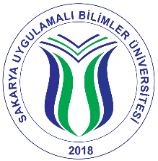 T.C.SAKARYA UYGULAMALI BİLİMLER ÜNİVERSİTESİTURİZM FAKÜLTESİTurizm Rehberliği BölümüSeçmeli Ders Sildirme DilekçesiSİLİNECEK DERSİNSİLİNECEK DERSİNSİLİNECEK DERSİNKODUADIYARIYILI